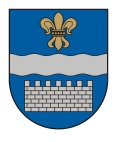   LATVIJAS REPUBLIKASDAUGAVPILS PILSĒTAS DOMEReģ. Nr. 90000077325, K. Valdemāra iela 1, Daugavpils, LV-5401, tālrunis 65404344, 65404346, fakss 65421941e-pasts:    www.daugavpils.lv2007.gada 25.janvārī	Saistošie noteikumi Nr.2Daugavpilī	(protokols Nr.2   8.§)	Grozījumi ar:27.12.2007. saistošajiem noteikumiem Nr.39,31.01.2008. saistošajiem noteikumiem Nr.3,14.10.2010. saistošajiem noteikumiem Nr.37,10.10.2013. saistošajiem noteikumiem Nr.28,23.01.2014. saistošajiem noteikumiem Nr.3,28.08.2014. saistošajiem noteikumiem Nr.24,27.10.2016. saistošajiem noteikumiem Nr.42Par braukšanas maksas  atvieglojumiem sabiedriskajā transportāIzdoti saskaņā ar Sabiedriskā transporta pakalpojumu likuma 14.panta trešo daļu 	(grozīts ar 31.01.2008. saistošajiem noteikumiem Nr.3);	(grozīts ar 14.10.2010. saistošajiem noteikumiem Nr.37);        (grozīts ar 27.10.2016. saistošajiem noteikumiem Nr.42)Vispārīgie noteikumiŠie noteikumi nosaka Daugavpils pilsētas iedzīvotāju kategorijas, kurām papildu normatīvajos aktos noteiktajām pasažieru kategorijām tiek piešķirti braukšanas maksas atvieglojumi (turpmāk – atvieglojumi) Daugavpils pilsētas sabiedriskajā transportā. (grozīts ar 27.10.2016. saistošajiem noteikumiem Nr.42)Atvieglojumu saņēmēji un sabiedriskā transporta veids2.1. Tiesības saņemt atvieglojumus ir personai (turpmāk- atvieglojumu pieprasītājam), kura deklarējusi savu pamatdzīvesvietu Daugavpils pilsētas administratīvajā teritorijā un kura atbilst vienam no šādiem kritērijiem:2.1.1. (svītrots ar 27.10.2016. saistošajiem noteikumiem Nr.42, stājas spēkā 01.01.2017.)2.1.2. nestrādājoša persona ar III invaliditātes grupu, kura saņem tikai invaliditātes pensiju vai atlīdzību par darbspēju zaudējumu un kuras ienākumi mēnesī nepārsniedz          228 euro (tramvajā un autobusā); (grozīts ar 27.10.2016. saistošajiem noteikumiem Nr.42)2.1.3. apgādājamais, kurš pastāvīgi dzīvo Daugavpils Pensionāru sociālās apkalpošanas teritoriālajā centrā (tramvajā vai autobusā); (groz. ar 27.12.2007. saist.not. Nr.39)2.1.4. represēta persona (tramvajā un autobusā);2.1.5. daudzbērnu ģimenes loceklis (tiesības saņemt atvieglojumu ir tikai vienam daudzbērnu ģimenes loceklim vienā no sabiedriskā transporta veidiem);2.1.6. nestrādājošs Černobiļas atomelektrostacijas avārijas seku likvidators (vienā no sabiedriskā transporta veidiem);2.1.7. nestrādājošs Afganistānas kara dalībnieks vai bojā gājušo karavīru vecāki (vienā no sabiedriskā transporta veidiem);2.1.8. Antihitleriskās koalīcijas cīnītāju Daugavpils biedrības valdes locekļiem (tramvajā vai autobusā); (groz. ar 27.12.2007. saist.not. Nr.39)2.1.9. personas, kuras sasniegušas Latvijas Republikas vecuma pensijas vecumu (tramvajā un autobusā). (grozīts ar 27.10.2016. saistošajiem noteikumiem Nr.42, stājas spēkā 01.01.2017.)Atvieglojumu apmērs3.1. Noteikumu 2.1.1.p. un 2.1.2.p. minētajām personu kategorijām, uzrādot attiecīgo atlaides karti, ir tiesības iegādāties braukšanas biļeti ar 50% atlaidi no braukšanas maksas pilsētas maršrutu autobusos un tramvajos.3.2. Pārējām Noteikumu 2.1.apakšpunktā minētajām personu kategorijām, uzrādot attiecīgo atlaides karti vai politiski represētās personas apliecību, ir tiesības braukt pilsētas sabiedriskajā transportā bezmaksas (iegādāties braukšanas biļeti ar 100% atlaidi).(groz. ar 27.12.2007. saist.not. Nr.39)Atvieglojumu piešķiršanas kārtība 4.1. Lēmumu par atvieglojumu piešķiršanu vai atteikumu pieņem Daugavpils pilsētas pašvaldības iestāde „Sociālais dienests” (turpmāk – Sociālais dienests).(grozīts ar 27.10.2016. saistošajiem noteikumiem Nr.42)4.2. Lai saņemtu atvieglojumu, atvieglojumu pieprasītājs iesniedz iesniegumu Sociālo lietu pārvaldei, pievienojot klāt šādu dokumentu kopijas, uzrādot oriģinālus: 4.2.1. pensionāra apliecību, ja personai noteikta vecuma pensija;4.2.2. invaliditāti apliecinošu dokumentu, ja personai ir noteikta invaliditāte;(grozīts ar 27.10.2016. saistošajiem noteikumiem Nr.42)4.2.3.Valsts sociālās apdrošināšanas aģentūras izziņu par apdrošinātas personas iemaksām un apdrošināšanas periodiem (pensionāriem, personām ar invaliditāti, Afganistānas kara dalībniekam vai bojā gājušo karavīru vecākiem, Antihitleriskās koalīcijas cīnītāju Daugavpils biedrības biedriem);(grozīts ar 27.10.2016. saistošajiem noteikumiem Nr.42)4.2.4. Daugavpils Pensionāru sociālās apkalpošanas teritoriālā centra izziņu par personas dzīvesvietu;4.2.5. (izslēgts ar 27.12.2007. saist.not. Nr.39);4.2.6. daudzbērnu ģimenēm - bērnu (līdz 18 gadiem) dzimšanas apliecības kopijas (ja to nav Sociālo lietu pārvaldes rīcībā);4.2.7. Černobiļas atomelektrostacijas avārijas seku likvidatora apliecību;4.2.8. izziņu par dalību Afganistānas karā;4.2.9. Antihitleriskās koalīcijas cīnītāju Daugavpils biedrības kopsapulces protokolu par valdes locekļu ievēlēšanu.4.3. Sociālo lietu pārvalde 5 darba dienu laikā izvērtē personas atbilstību šo noteikumu prasībām un pieņem lēmumu atbilstoši Administratīvā procesa likuma prasībām.4.4. Sociālo lietu pārvalde pēc lēmuma pieņemšanas informē personu par pieņemto lēmumu. Ja lēmums negatīvs – atvieglojumu piešķiršana atteikta – informācijā atvieglojumu pieprasītājam norādāms atteikuma pamatojums, kā arī lēmuma apstrīdēšanas un pārsūdzēšanas kārtība.4.5. Pēc lēmuma pieņemšanas par braukšanas maksas atvieglojumu piešķiršanu Sociālo lietu pārvalde bezmaksas izgatavo un izsniedz šo noteikumu 2.1.1.p., 2.1.2.p., 2.1.3.p., 2.1.8.p., 2.1.9.p. minētajām personām- attiecīgi noformētu atlaides karti, šo noteikumu 2.1.5.p., 2.1.6.p., 2.1.7.p. minētajām personām – mēnešbiļeti. (groz. ar 27.12.2007. saist.not. Nr.39)Lēmuma apstrīdēšanas un pārsūdzēšanas kārtībaLēmumu par atvieglojumu piešķiršanu vai atteikumu persona mēneša laikā var apstrīdēt Daugavpils pilsētas domē, bet tās lēmumu var pārsūdzēt Administratīvajā rajona tiesā (Antonijas ielā 6, Rīgā, LV – 1010) Administratīvā procesa likumā noteiktajā kārtībā.Noslēguma jautājumi6.1. Noteikumi stājas spēkā ar 2008.gada 15.februāri. (groz. ar 27.12.2007. saist.not. Nr.39)Domes priekšsēdētāja		                (personiskais paraksts) 	    	              R.Strode